Main Schedule and Submission of application   1. Main schedule                                                             2. Submission of application documents                                     Application Forms                                1.  Application for Press Briefing2.  Application for Brand-day Event3.  Application for Seminars4.  Application for Booth Contractors     (Management / Construction / Electricity)5.  Application for Auxiliary Facilities    (Electricity / Telephone / Internet / Water&Drainage etc.)6.  Application for Use of Naked Flamesand Dangerous Materials7.  Application for Delivery or Removal of super-heavy items8.  Entertainment Plan in Exhibition Booth9.  Application for Admission Tickets (Discounted)10.  Application for Delivery or Removal of Exhibits     (Vehicle/Mobility)11.  Application for After-Hour Work Rentaland Usage fee payment■ Applicant■ Application for Press Briefing※ Ordered lottery: 2023. 2. 13 (Mon)※ Press Day: Until 2023. 3. 30 (Thu) 08:30 ~ 14:00--------------------------------------------(MM/DD/YYYY)■ Applicant■ Application for Brand-day Event※ Week: 17:30~21:00, Weekend: 18:30~21:00※ Depending on the reception situation, some schedules may be adjusted.--------------------------------------------(MM/DD/YYYY)■ Applicant■ Application for Seminars ※ Rental cost depends on the area used and schedule, and will be notified       separately by the Organizing Committee depending on the application status--------------------------------------------(MM/DD/YYYY)■ Applicant■ Booth Management Contractor■ Booth Construction Contractor■ Electricity Contractor※ Submission of Booth Drawing required (Duplex drawings included for Duplex installers)-----------------------------(MM/DD/YYYY)■ Applicant■ Application for Auxiliary Facilities                                      (VAT excluded)※ Send Payment To: Shinhan Bank 140-005-228472 (Account holder: KAMA)※ Please submit a copy of the payment receipt with your application-----------------------------(MM/DD/YYYY)■ Applicant■ Application for Use※ Please attach Specification and Catalog of the items--------------------------------------------(MM/DD/YYYY)■ Applicant■ Application※ Applicable to ultra-heavy items over 5 ton/㎡※ Submission of super-heavy load layout, load distribution plan, etc required--------------------------------------------(MM/DD/YYYY)■ Applicant■ Specific Entertainment Plan※ Some adjustments may be made depending on site conditions--------------------------------------------(MM/DD/YYYY)■ Applicant■ Application for Admission Tickets(VAT included)※ Apart from the number of invitations provided by default,    it is applicable to the additional application quantity※ Deposit account and payment method will be notified separately--------------------------------------------(MM/DD/YYYY)■ Applicant■ Report--------------------------------------------(MM/DD/YYYY)■ Applicant■ Application for Work■ After-hours Charge                                                    (VAT excluded)※ If the time exceeds more than 30 minutes, it shall be calculated as one hour.    If the time exceeds less than 30 minutes, the user shall be charged with the 30minute fee.※ Send Payment To: Shinhan Bank 140-005-228472 (Account holder: KAMA)※ Please submit a copy of the payment receipt with your application.      --------------------------(MM/DD/YYYY)ListListScheduleRemarks Booth marking  (Indicating the location of exhibitors' exhibition halls) Booth marking  (Indicating the location of exhibitors' exhibition halls)2023. 3. 20 (08:00) Start of equipment   constructionExhibitor with 100㎡or more booth space2023. 3. 20 (08:00) Start of equipment   constructionExhibitor with less than 100㎡ booth space2023. 3. 22 (08:00) Completion of equipment construction  (Independent booth construction completed) Completion of equipment construction  (Independent booth construction completed)2023. 3. 29 (12:00) Completion of bringing in exhibits Completion of bringing in exhibits2023. 3. 29 (15:00) Issue of passes (On-site) Issue of passes (On-site)2023. 3. 29 (12:00~18:00) Completion of installation of auxiliary facilities    (Electricity, Internet, Water & Drainage)  Completion of installation of auxiliary facilities    (Electricity, Internet, Water & Drainage) 2023. 3. 29 (20:00) Demonstration of exhibits and equipment, and   rehearsal of events within the booth Demonstration of exhibits and equipment, and   rehearsal of events within the booth2023. 3. 29(15:00~21:00)No entry of heavy equipment Removing of exhibits  (Limited to exhibition vehicles and expensive    exhibits) Removing of exhibits  (Limited to exhibition vehicles and expensive    exhibits)2023. 4. 9(19:00~21:00) Removing of exhibits  (Other exhibits and booth structures) Removing of exhibits  (Other exhibits and booth structures)2023. 4. 10 ~ 4. 12(08:00~21:00)ListDeadlineRemarks Submission of Application for Press Briefing  2023. 2. 10* Lucky Draw on 2. 13Form 1 Submission of Application for Brand-day Event2023. 2. 28Form 2 Submission of Application for Seminars2023. 2. 28Form 3 Submission of Application for Booth Contractors (Management / Construction / Electricity) * Required for Independent booth2023. 2. 28Form 4 Submission of Application for Auxiliary Facilities (Electricity / Internet / Water & Drainage, etc.) * Required for Independent booth * Optional for Assembly booth2023. 2. 28Form 5 Submission of Booth Drawing (Duplex drawings included for Duplex installers) * Required for Independent booth2023. 2. 28 Submission of Application for Sign board * Required for Assembly booth2023. 2. 28To be separately informed  Upload of Directory data (for Web-site)2023. 2. 28On-line Submission Submission of application for publicity materials   (Press release/Live interview)2023. 2. 28To be separately informed  Submission of Application for Use of Naked  Flames and Dangerous Materials2023. 3. 10Form 6 Submission of Application for Delivery or Removal  of super-heavy items 2023. 3. 10Form 7 Submission of Entertainment Plan in Exhibition Booth2023. 3. 10Form 8 Submission of Application for Admission Tickets   (Discounted)2023. 3. 15Form 9 Submission of Application for Passes(Resident agent during the exhibition period)2023. 3. 22On-line Submission(To be separately informed)  Submission of Application for Delivery or  Removal of Exhibits (Vehicle/Mobility) * Required for Automobile / Two-wheeled vehicle / UAMPeriod of equipment, exhibition, and demolitionForm 10 Submission of Application for After-Hour Rental   and Usage fee paymentPeriod of equipment, exhibition, and demolitionForm 11Form 1Application for Press BriefingDeadlineForm 1Application for Press BriefingFeb. 10, 2023Company NameBooth No.AddressRepresent-ativePerson in ChargeNamePerson in ChargeDept.PositionPerson in ChargeMobileTel.Person in ChargeE-mailWebsiteDesired Dateand TimeExplainerPositionExplainer  MobilePlace(  )Booth Booth Booth Place(  )Separate space within the exhibition hall, outside the exhibition hall, KINTEX conference room, etc.Separate space within the exhibition hall, outside the exhibition hall, KINTEX conference room, etc.Separate space within the exhibition hall, outside the exhibition hall, KINTEX conference room, etc.Briefing PlanSpecial GuestsRemarksExhibitorExhibitorRepresentativeSignatureSignature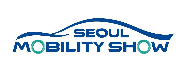 Form 2Application for Brand-day EventApplication for Brand-day EventApplication for Brand-day EventDeadlineDeadlineDeadlineForm 2Application for Brand-day EventApplication for Brand-day EventApplication for Brand-day EventFeb. 28, 2023Feb. 28, 2023Feb. 28, 2023Company NameBooth No.AddressRepresent-ativePerson in ChargeNamePerson in ChargeDept.PositionPerson in ChargeMobileTel.Person in ChargeE-mailWebsiteDesired Date / TimePerson in ChargePositionPerson in Charge  MobilePlace(  )Booth Booth Booth Booth Booth Place(  )Separate space within the exhibition hall,outside the exhibition hall, KINTEX conference room, etc.Separate space within the exhibition hall,outside the exhibition hall, KINTEX conference room, etc.Separate space within the exhibition hall,outside the exhibition hall, KINTEX conference room, etc.Separate space within the exhibition hall,outside the exhibition hall, KINTEX conference room, etc.Separate space within the exhibition hall,outside the exhibition hall, KINTEX conference room, etc.Event planEvent planExpected No. of attendeesExpected No. of attendeespeoplepeoplepeopleSpecial GuestsRemarksExhibitorExhibitorRepresentativeSignatureSignatureForm 3Form 3Application for SeminarsApplication for SeminarsApplication for SeminarsDeadlineDeadlineForm 3Form 3Application for SeminarsApplication for SeminarsApplication for SeminarsFeb. 28, 2023Feb. 28, 2023Company NameBooth No.AddressRepresent-ativePerson in ChargeNamePerson in ChargeDept.PositionPerson in ChargeMobileTel.Person in ChargeE-mailWebsiteDesired Date / TimeSpeakerPositionSpeakerMobilePlace(  )KINTEX conference roomKINTEX conference roomKINTEX conference roomKINTEX conference roomKINTEX conference roomPlace(  )Others (inside the exhibition hall, etc.)Others (inside the exhibition hall, etc.)Others (inside the exhibition hall, etc.)Others (inside the exhibition hall, etc.)Others (inside the exhibition hall, etc.)Seminar Topic and SummarySeminar Topic and SummaryExpectednumber of attendeesExpectednumber of attendeespeoplepeoplepeopleSpecial GuestsRemarksExhibitorExhibitorRepresentativeSignatureSignatureForm 4*Required forIndependent boothForm 4*Required forIndependent boothApplication for Booth Contractors(Management / Construction / Electricity)Application for Booth Contractors(Management / Construction / Electricity)Application for Booth Contractors(Management / Construction / Electricity)DeadlineDeadlineForm 4*Required forIndependent boothForm 4*Required forIndependent boothApplication for Booth Contractors(Management / Construction / Electricity)Application for Booth Contractors(Management / Construction / Electricity)Application for Booth Contractors(Management / Construction / Electricity)Feb. 28, 2023Feb. 28, 2023Company NameBooth No.Person in ChargeNamePerson in ChargeDept.PositionCompanyRepresent-ativeAddressPerson in ChargeNamePositionPerson in ChargeMobileE-mailCompanyRepresent-ativeAddressPerson in ChargeNamePositionPerson in ChargeMobileE-mailLicense No.Designated by KINTEX(  )YesLicense No.Designated by KINTEX(  )NoCompanyRepresent-ativeAddressPerson in ChargeNamePositionPerson in ChargeMobileE-mailLicense No.Designated by KINTEX(  )YesLicense No.Designated by KINTEX(  )NoExhibitorExhibitorRepresentativeSignatureSignatureForm 5*Required forIndependent boothForm 5*Required forIndependent boothApplication for Auxiliary Facilities (Electricity / Telephone / Internet / Water&Drainage etc.)Application for Auxiliary Facilities (Electricity / Telephone / Internet / Water&Drainage etc.)Application for Auxiliary Facilities (Electricity / Telephone / Internet / Water&Drainage etc.)DeadlineDeadlineForm 5*Required forIndependent boothForm 5*Required forIndependent boothApplication for Auxiliary Facilities (Electricity / Telephone / Internet / Water&Drainage etc.)Application for Auxiliary Facilities (Electricity / Telephone / Internet / Water&Drainage etc.)Application for Auxiliary Facilities (Electricity / Telephone / Internet / Water&Drainage etc.)Feb. 28, 2023Feb. 28, 2023CompanyBooth No.AddressRepresent-ativePerson in ChargeNamePerson in ChargeDept.PositionPerson in ChargeMobileTel.Person in ChargeE-mailWebsiteClassificationClassificationClassificationUnit PriceUnitUnitAmountsAmountsAmounts ElectricityBasic Electricity(08:00~21:00)Single Phase 220V  ￦110,000/kWkW￦ 0 ElectricityBasic Electricity(08:00~21:00)Three Phase 220V  ￦110,000/kWkW￦0 ElectricityBasic Electricity(08:00~21:00)Three Phase 380V  ￦110,000/kWkW￦0 Electricity24 hours ElectricitySingle Phase 220V￦130,000/kWkW￦0 Electricity24 hours ElectricityThree Phase 220V￦130,000/kWkW￦0 Electricity24 hours ElectricityThree Phase 380V￦130,000/kWkW￦0 ElectricityWork electricityThree Phase 380V￦110,000/kWkW￦0 Phone Domestic Call Domestic Call  ￦100,000/unitUnit(s)￦0 PhoneInternational CallInternational Call￦160,000/unitUnit(s)￦0Internet *wiredInternet *wiredInternet *wired￦220,000/unitUnit(s)￦0Water Supply and DrainageWater Supply and DrainageWater Supply and Drainage  ￦250,000/spotSpot(s)￦0  Compressed Air Supply  Compressed Air Supply  Compressed Air Supply  ￦250,000/spotSpot(s)￦0Customer Management System (RF) *handy typeCustomer Management System (RF) *handy typeCustomer Management System (RF) *handy type ￦300,000/unitUnit(s)￦0T o t a lT o t a lT o t a lT o t a lT o t a lT o t a l￦0ExhibitorExhibitorExhibitorRepresentativeSignatureSignatureForm 6Application for Use of Naked Flamesand Dangerous MaterialsApplication for Use of Naked Flamesand Dangerous MaterialsApplication for Use of Naked Flamesand Dangerous MaterialsApplication for Use of Naked Flamesand Dangerous MaterialsDeadlineDeadlineForm 6Application for Use of Naked Flamesand Dangerous MaterialsApplication for Use of Naked Flamesand Dangerous MaterialsApplication for Use of Naked Flamesand Dangerous MaterialsApplication for Use of Naked Flamesand Dangerous MaterialsMar. 10, 2023Mar. 10, 2023Company NameBooth No.AddressRepresent-ativePerson in ChargeNamePerson in ChargeDept.PositionPerson in ChargeMobileTel.Person in ChargeE-mailWebsiteDangerous ItemsCapacityPurpose of UsageMeasures for Fire Safety and SecurityRemarksExhibitorExhibitorExhibitorRepresentativeSignatureSignatureForm 7Application for Deliveryor Removal of super-heavy itemsApplication for Deliveryor Removal of super-heavy itemsApplication for Deliveryor Removal of super-heavy itemsApplication for Deliveryor Removal of super-heavy itemsDeadlineDeadlineForm 7Application for Deliveryor Removal of super-heavy itemsApplication for Deliveryor Removal of super-heavy itemsApplication for Deliveryor Removal of super-heavy itemsApplication for Deliveryor Removal of super-heavy itemsMar. 10, 2023Mar. 10, 2023Company NameBooth No.AddressRepresent-ativePerson in ChargeNamePerson in ChargeDept.PositionPerson in ChargeMobileTel.Person in ChargeE-mailWebsiteDateDateName of GoodsWeight (ton)UnitsStandardRemarksDeliveryRemovalName of GoodsWeight (ton)UnitsStandardRemarksExhibitorExhibitorExhibitorRepresentativeSignatureSignatureForm 8Entertainment Plan in Exhibition BoothEntertainment Plan in Exhibition BoothEntertainment Plan in Exhibition BoothEntertainment Plan in Exhibition BoothDeadlineDeadlineForm 8Entertainment Plan in Exhibition BoothEntertainment Plan in Exhibition BoothEntertainment Plan in Exhibition BoothEntertainment Plan in Exhibition BoothMar. 10, 2023Mar. 10, 2023Company NameBooth No.AddressRepresent-ativePerson in ChargeNamePerson in ChargeDept.PositionPerson in ChargeMobileTel.Person in ChargeE-mailWebsiteName of EntertainmentEntertainment ScheduleHours NeededEntertainment ContentsUse of speaker(  )Yes(  )NoUse ofwireless microphone(  )Yes(  )NoSpecial EntertainerRemarksExhibitorExhibitorExhibitorRepresentativeSignatureSignatureForm 9Application for Admission ticket(50% discount)Application for Admission ticket(50% discount)Application for Admission ticket(50% discount)Application for Admission ticket(50% discount)DeadlineDeadlineForm 9Application for Admission ticket(50% discount)Application for Admission ticket(50% discount)Application for Admission ticket(50% discount)Application for Admission ticket(50% discount)Mar. 15, 2023Mar. 15, 2023Company NameBooth No.AddressRepresent-ativePerson in ChargeNamePerson in ChargeDept.PositionPerson in ChargeMobileTel.Person in ChargeE-mailWebsiteDescriptionUnit Price UnitsUnitsTotal amountTotal amountTotal amountAdmission ticket(For 50% discount)￦7,500 won / ticketticket￦0ExhibitorExhibitorRepresentativeSignatureSignatureForm 10*Required forAutomobileForm 10*Required forAutomobileApplication for Deliveryor Removal of Exhibits(Vehicle/Mobility)Application for Deliveryor Removal of Exhibits(Vehicle/Mobility)Application for Deliveryor Removal of Exhibits(Vehicle/Mobility)DeadlineDeadlineForm 10*Required forAutomobileForm 10*Required forAutomobileApplication for Deliveryor Removal of Exhibits(Vehicle/Mobility)Application for Deliveryor Removal of Exhibits(Vehicle/Mobility)Application for Deliveryor Removal of Exhibits(Vehicle/Mobility)Any time during installation, exhibition, and demolitionAny time during installation, exhibition, and demolitionCompany NameBooth No.AddressRepresent-ativePerson in ChargeNamePerson in ChargeDept.PositionPerson in ChargeMobileTel.Person in ChargeE-mailWebsiteDateDateName of GoodsUnitsStandardRemarksDeliveryRemovalName of GoodsUnitsStandardRemarksExhibitorExhibitorExhibitorRepresentativeSignatureSignatureForm 11Application for After-Hour Work Rental and Usage fee paymentApplication for After-Hour Work Rental and Usage fee paymentApplication for After-Hour Work Rental and Usage fee paymentApplication for After-Hour Work Rental and Usage fee paymentDeadlineDeadlineForm 11Application for After-Hour Work Rental and Usage fee paymentApplication for After-Hour Work Rental and Usage fee paymentApplication for After-Hour Work Rental and Usage fee paymentApplication for After-Hour Work Rental and Usage fee paymentAny time during installation, exhibition, and demolitionAny time during installation, exhibition, and demolitionCompany NameBooth No.AddressRepresent-ativePerson in ChargeNamePerson in ChargeDept.PositionPerson in ChargeMobileTel.Person in ChargeE-mailWebsiteDate & Time2023.    .    . (     :     )  ~  2023.    .    . (     :     )2023.    .    . (     :     )  ~  2023.    .    . (     :     )Date & TimeHoursReasonsBooth size㎡Exhibitor CategoryUnit PriceAfter-hour Duration After-hour Duration Total AmountTotal AmountTotal AmountBooth space of 500㎡ and over￦900/㎡ (1 hour)Hours￦Booth space of less than 500㎡￦400,000 (1 hour)Hours￦ExhibitorRepresentativeSignature